DNIA 22 KWIETNIA OBCHODZONY JEST NA CAŁYM ŚWIECIE MIĘDZYNARODOWY DZIEŃ ZIEMI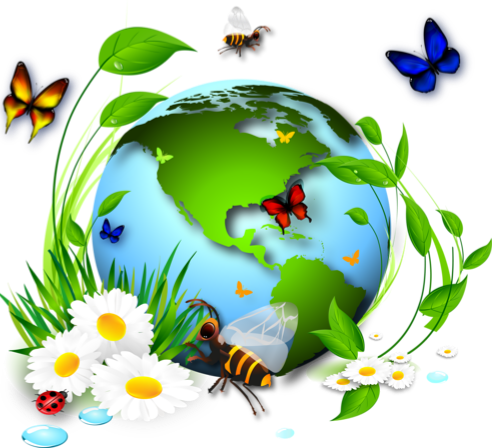 DLATEGO W NASZEJ SZKOLE OGŁASZAMYKONKURS EKOLOGICZNY PT:“ZIEMIA –                                                                      DOM DLA WSZYSTKICH ŻYWYCH STWORZEŃ” DLA UCZNIÓW KLAS I – VIIREGULAMIN KONKURSU DLA KLAS I – III:PRACE PLASTYCZNE WYKONUJĄ UCZNIOWIE W DOMU.TECHNIKA WYKONANIA PRAC PLASTYCZNYCH - KOLAŻ, FORMAT A 4.KAŻDA PRACA PLASTYCZNA ZOSTANIE OCENIONA PRZEZ WYCHOWAWCĘ.Z KAŻDEJ KLASY ZOSTANĄ WYBRANE NAJCIEKAWSZE PRACE PLASTYCZNE, ZA KTÓRE UCZNIOWIE OTRZYMAJĄ NAGRODY I DYPLOMY ORAZ PRACE TE ZOSTANĄ UMIESZCZONE NA STRONIE SZKOŁY.TERMIN WYKONANIA PRAC PLASTYCZNYCH OD 21 MARCA                          DO 15 KWIETNIA 2022R.WYKONANE PRACE PLASTYCZNE UCZNIOWIE PRZYNOSZĄ DO WYCHOWAWCY KLASY.REGULAMIN KONKURSU DLA KLAS IV - VII:PRACE PLASTYCZNE WYKONUJĄ UCZNIOWIE W DOMU.TECHNIKA I FORMA WYKONANIA PRAC PLASTYCZNYCH – TECHNIKA DOWOLNA, PLAKAT, FORMAT A3.KAŻDA PRACA PLASTYCZNA ZOSTANIE OCENIONA PRZEZ NAUCZYCIELA PLASTYKI.Z KAŻDEJ KLASY ZOSTANĄ WYBRANE NAJCIEKAWSZE PRACE PLASTYCZNE, ZA KTÓRE UCZNIOWIE OTRZYMAJĄ NAGRODY I DYPLOMY ORAZ PRACE TE ZOSTANĄ UMIESZCZONE NA STRONIE SZKOŁY.NAJCIEKAWSZE PRACE ZOSTANĄ OCENIONE PRZEZ NAUCZYCIELA PRZYRODY I GEOGRAFII.TERMIN WYKONANIA PRAC PLASTYCZNYCH OD 21 MARCA                          DO 15 KWIETNIA 2022R.WYKONANE PRACE PLASTYCZNE UCZNIOWIE PRZYNOSZĄ DO NAUCZYCIELA PLASTYKI.